第２２回　ザ・地産地消 家の光料理コンテスト　応募用紙　※1ページにおさめて入力くださいグループの写真を貼付(タテ×ヨコ　３：４)※全員が写っているものグループの写真を貼付(タテ×ヨコ　３：４)※全員が写っているものグループの写真を貼付(タテ×ヨコ　３：４)※全員が写っているものメンバー（氏名/年齢/職業）※メンバー全員を記入してください。メンバーのうち2名が第2次審査会に参加できます。グループの写真を貼付(タテ×ヨコ　３：４)※全員が写っているものグループの写真を貼付(タテ×ヨコ　３：４)※全員が写っているものグループの写真を貼付(タテ×ヨコ　３：４)※全員が写っているもの氏名　  / 歳/職業 氏名　  / 歳/職業 氏名　  / 歳/職業 氏名　  / 歳/職業 氏名　  / 歳/職業 氏名　  / 歳/職業 氏名　  / 歳/職業 氏名　  / 歳/職業 氏名　  / 歳/職業 応募のきっかけチラシ・ポスター　 JAの活動　 学校の授業や活動　Twitter　雑誌『家の光』　以前応募したサイト（公募サイトなど）　　　その他（具体的に： ）応募のきっかけチラシ・ポスター　 JAの活動　 学校の授業や活動　Twitter　雑誌『家の光』　以前応募したサイト（公募サイトなど）　　　その他（具体的に： ）応募のきっかけチラシ・ポスター　 JAの活動　 学校の授業や活動　Twitter　雑誌『家の光』　以前応募したサイト（公募サイトなど）　　　その他（具体的に： ）応募のきっかけチラシ・ポスター　 JAの活動　 学校の授業や活動　Twitter　雑誌『家の光』　以前応募したサイト（公募サイトなど）　　　その他（具体的に： ）●代表者と連絡先（すべての項目にご記入ください）●代表者と連絡先（すべての項目にご記入ください）●審査委員に伝えたい作品のポイント●審査委員に伝えたい作品のポイントふりがな　 ふりがな　 氏名 氏名 電話番号　　　　　　 ※日中連絡のとれる番号電話番号　　　　　　 ※日中連絡のとれる番号メールアドレス メールアドレス 住所　〒 住所　〒 ＪＡからの応募　（ＪＡ名： ）学校からの応募　（学校名： ）その他　（）ＪＡからの応募　（ＪＡ名： ）学校からの応募　（学校名： ）その他　（）JAの組合員ですかはい　（ＪＡ名： ）　いいえJAの組合員ですかはい　（ＪＡ名： ）　いいえ●１次審査通過時のご連絡をＪＡもしくは学校に希望される場合は連絡先を必ずご記入ください（＊は必須）●１次審査通過時のご連絡をＪＡもしくは学校に希望される場合は連絡先を必ずご記入ください（＊は必須）●１次審査通過時のご連絡をＪＡもしくは学校に希望される場合は連絡先を必ずご記入ください（＊は必須）●１次審査通過時のご連絡をＪＡもしくは学校に希望される場合は連絡先を必ずご記入ください（＊は必須）ＪＡ名/学校名＊部署名/クラス・学部名部署名/クラス・学部名部署名/クラス・学部名担当者/先生の氏名＊電話番号＊電話番号＊電話番号＊メールアドレス＊メールアドレス＊メールアドレス＊メールアドレス＊住所＊　〒 住所＊　〒 住所＊　〒 住所＊　〒  地元自慢！　米粉・地粉を使った料理部門 野菜をまるごと使ったレシピ部門ふりがな　　　　　　ふりがな　　　　　　 地元自慢！　米粉・地粉を使った料理部門 野菜をまるごと使ったレシピ部門グループ名（全角1０字以内）グループ名（全角1０字以内）ふりがな　　　　ふりがな　　　　ふりがな　　　　作品名（全角15字以内）作品名（全角15字以内）作品名（全角15字以内）料理写真を貼付（タテ×ヨコ　３：４）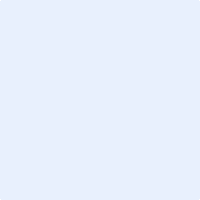 料理写真を貼付（タテ×ヨコ　３：４）材料と分量（４人分）※地元食材には★印を作り方作り方作り方調理時間　　分　材料費　　円　　※４人分を作るのにかかる、おおよその時間・費用を記入してください　※原則、３時間以内で作れるものとします調理時間　　分　材料費　　円　　※４人分を作るのにかかる、おおよその時間・費用を記入してください　※原則、３時間以内で作れるものとします調理時間　　分　材料費　　円　　※４人分を作るのにかかる、おおよその時間・費用を記入してください　※原則、３時間以内で作れるものとします